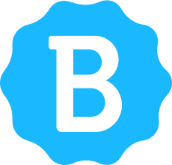 Plantilla de encuesta de satisfacción del empleado[Nombre de la empresa] - Encuesta de satisfacción del empleadoEn [nombre de la empresa] nos tomamos muy en serio la satisfacción general de nuestros empleados. Queremos que seas feliz trabajando aquí y queremos que te sientas completamente comprometido con el trabajo que haces para nosotros. Esta encuesta de satisfacción del empleado es una forma en que la empresa puede tener una mejor idea de tus niveles de satisfacción con nosotros, y los resultados nos ayudarán a identificar áreas de mejora.Esta encuesta es completamente anónima, así que por favor se perfectamente honesto con tus respuestas.Simplemente escribe en el espacio provisto un número de entre el 1 y 5 que mejor describa qué tan de acuerdo, o en desacuerdo estás con la afirmación; siendo 1 "totalmente en desacuerdo" y 5 "totalmente de acuerdo".CompensaciónEstoy satisfecho con mi paquete de compensación general. Recibo una compensación justa por el trabajo que realizo. Las revisiones de desempeño son justas.Hay suficientes oportunidades de promoción. BeneficiosEstoy satisfecho con los beneficios de la empresa, incluidos los seguros y las bonificaciones.Estoy contento con mi paquete de jubilación. La cantidad de tiempo libre que tengo es justa. Las responsabilidades familiares son reconocidas y apoyadas.. 
CarreraEncuentro mi trabajo significativo y desafiante. Veo espacio para mi crecimiento profesional en la empresa. La retroalimentación es útil y justa. Recibo suficiente desarrollo de habilidades y capacitación. Ambiente laboralMis superiores se comunican de manera efectiva. Me siento valorado por mi contribución. Estoy contento con mi equilibrio trabajo-vida. Cuento con todas las herramientas y tecnologías necesarias para hacer bien mi trabajo. CulturaDisfruto de la cultura de la empresa. El trabajo se distribuye uniformemente en mi equipo. El propósito y la misión de la empresa me inspira. Recomendaría la empresa como un buen lugar para trabajar.